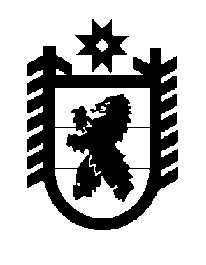 Российская Федерация Республика Карелия    ПРАВИТЕЛЬСТВО РЕСПУБЛИКИ КАРЕЛИЯПОСТАНОВЛЕНИЕот  1 октября 2018 года № 363-Пг. Петрозаводск О внесении изменений в постановление Правительства 
Республики Карелия от 15 сентября 2005 года № 117-ППравительство Республики Карелия п о с т а н о в л я е т:Внести в приложение к Положению о противопожарной службе Республики Карелия,  утвержденному постановлением Правительства Республики Карелия от 15 сентября 2005 года № 117-П «О противопожарной службе Республики Карелия» (Собрание законодательства Республики Карелия, 2005, № 9, ст. 929; 2006, № 1, ст. 58; № 7, ст. 855; 2008, № 2, ст. 177; № 9, ст. 1108; 2009, № 7, ст. 819; № 12, ст. 1449; 2010, № 2, ст. 140; 2011,                 № 10, ст. 1632; 2012, № 8, ст. 1473; 2015, № 11, ст. 2111; 2016, № 11, ст. 2380; 2017, № 7, ст. 1355; 2018, № 1, ст. 70), следующие изменения: в пункте 4 цифры «113» заменить цифрами «112»;в пункте 6 цифры «121» заменить цифрами «120»;в пункте 7 цифры «61» заменить цифрами «60»;в пункте 9 цифры «49» заменить цифрами «50»;в пункте 11 цифры «126» заменить цифрами «122»;в пункте 13 цифры «102» заменить цифрами «101»;7)  в строке «Всего в отрядах противопожарной службы» цифры «1113» заменить цифрами «1106».           Глава Республики Карелия 					                  А.О. Парфенчиков